Planning Pré-reprise Ce planning de reprise est facultatif. Cependant il est fortement conseillé afin de pouvoir démarrer la phase de prépa de la meilleure des manières. Je compte bien évidement sur votre professionnalisme ! Mercredi 11 Juillet :Footing 20 min + Gainages (4 cotés)Vendredi 13 Juillet :Footing 20 min + Gainages (4 cotés)Lundi 16 Juillet : Footing 30 min ou Natation 30 minMercredi 18 Juillet :Footing 20 min + Renforcement musculaire globale + Footing 20 minVendredi 20 Juillet :Footing 20 min + Renforcement musculaire globale + Footing 20 min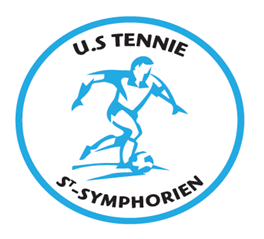 